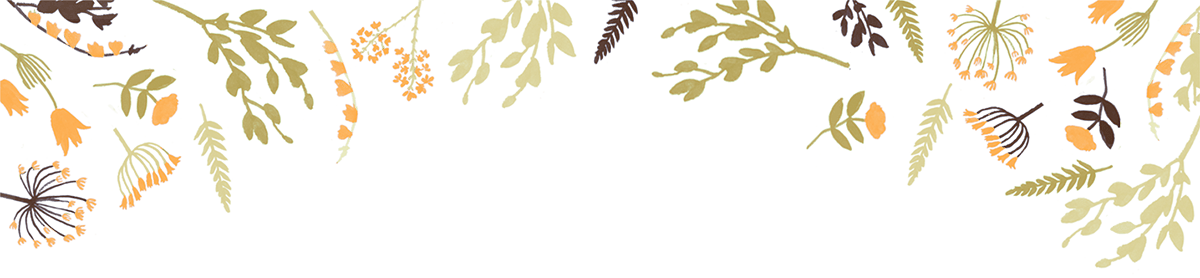 Tarrant County Branch AAUWGiving Thanks: Nurturing Relationships Around the TableNovember 18, 2020(rev. 1/2021)Recipe Swap ActivityHoliday WassailFrom the kitchen of Barbara Cager1-gallon apple cider1 6 oz frozen lemonade1 Tbsp whole allspice1 Tbsp whole cloves2 or 3 cinnamon sticks (or just add some ground cinnamon)1 cup of brown sugar1 6 oz frozen orange juice1 tsp ground nutmegCombine all liquids in a large bowl (undiluted)Add brown sugar and nutmeg to the liquid mixturePlace the cloves, allspice and cinnamon sticks in cheese clothHeat on the stove…or use a large electric coffee maker that has NOT had coffee in it and put the spices in the place where the coffee would go with a filter.  This recipe makes a little more than a gallon.Serve hot! Sparkling Cranberry PunchFrom the kitchen of Joyce Beck: This is my go-to Christmas punch recipe, from my days living in the Chicago area--one that for years has helped make Christmas, Christmas.2 16-ounce cans (4 cups) jellied cranberry sauce1½ cups orange juice ½ cup lemon juice 2 28-ounce bottles (7 cups) ginger ale, chilledBeat cranberry sauce till smooth.  Stir in orange and lemon juices.  Pour cranberry mixture over ice cubes in punch bowl.  Carefully pour in ginger ale.Float cranberries and mint sprigs on top if desired.Makes twenty-five 5-ounce servings.Sweet and Spicy PecansFrom the kitchen of Paula Harbour: One of my longtime (high school) friends lives in Brenham on a ranch with pecan trees.  Each year she sends me packages of shelled pecan halves.  This is my favorite way of preparing them to eat.¼ C. sugar1 C. warm water1 C. Pecan halves2 T. sugar1 T. chili powder1/8 t. ground red pepperStir together ¼ c. sugar and 1 c. warm water until sugar dissolves.  Add pecan halves, and soak 10 minutes.  Drain, discarding sugar mixture.Combine the 2 T. sugar, chili powder, and red pepper.  Add pecans, tossing to coat. Place on a lightly greased baking sheet.  Bake at 350 degrees for 10 minutes or until pecans are golden brown, stirring once. Yield 1 cupDuck Fat Roasted Almonds with RosemaryFrom the kitchen of Charlotte Risinger: This is one of my favorite snacks at Thanksgiving which came into our celebration after we decided to abandon turkeys for ducks as the main course.IngredientsDuck Fat Spray3 Cups Raw Whole Almonds1.5 Teaspoon Fresh or Dried Rosemary1 Teaspoon Mediterranean Sea SaltInstruction Preheat oven to 375 Using Duck Fat Spray, lightly spray a layer onto a cookie sheetSprinkle rosemary and Mediterranean Sea salt on the almondsRoast for 8 to 10 minutesMix almonds, and roast for another 6 to 7 minutesRemove from oven when the almonds begin to darkenRemove almonds from cookie sheet and spread out to coolServings 5 people    Prep Time 5 minutes Cook Time 15 minutesBroccoli SaladFrom the kitchen of Cheryl Poston: This recipe is very short, easy, colorful, and much enjoyed.Salad1 head broccoli (2-3 crowns) broken into small, bite size pieces1 small red onion, chopped1 cup unsalted sunflower seeds1 cup golden raisins4-5 strips bacon, cooked and broken into piecesDressing1 cup mayo2 Tablespoons red wine vinegar1/4 cup sugarCombine dressing ingredients and stir until sugar is dissolved. Place all salad ingredients in a large bowl. Toss with dressing and serve.Will last refrigerated for 2-3 days.CRANBERRY CONGEALED SALADFrom the kitchen of Tina Caliga: a Caliga family recipe1 lb fresh cranberries1 apple, cored and peeled1 orange, peeled1 ½ cup boiling water2 small or 1 large package of Jello (cranberry, cherry, raspberry, or strawberry flavored)1 cup granulated sugar1 small 8 oz can of crushed pineapple, including the juiceBoil water and dissolve the Jello in 1 ½ cup of boiling water.  Add the sugar and stir until all dissolved.Wash the fruit.  Pick over the cranberries and discard any that are soft.  Peel and cut up the apple and orange in large pieces.  Chop the fruit in several combined batches in the food processor.Mix the chopped fruit and pineapple into the Jello mixture.Lightly oil one large or 2 small gelatin molds.  Pour in the mixture.  Refrigerate overnight.Enjoy!Mother’s Cranberry Jello SaladFrom the kitchen of Judy Vick:1 Large Cherry Jello1 ½  cup boiling water2 cups raw cranberries (12 oz pkg)8 oz.  pineapple or orange juice1/2 cup sugar1 ½ cup chopped pecansSmall can crushed pineapple Grind raw cranberries in juice.Add sugar to cranberries and let set for about an hour to form juice.Dissolve Jello in boiling water.Fold in cranberry mixture, pecans and crushed pineapple.Refrigerate until set.Cranberry ChutneyFrom the kitchen of Lisa Wan:4 cups cranberries3-4 oranges ½ cup orange juice1 ½ - 2 cups of sugar1 cup apples unpeeled and chopped½ cup raisins¼ cup chopped pecans or walnuts1 Tablespoon vinegar1 teaspoon ginger1 teaspoon cinnamonPut all ingredients together into a big pot.  Bring to a boil, then reduce heat and simmer until mixture has a glaze over the top and has thickened.  May be served warm, or store in refrigerator several days until ready to eat and serve cold.Ann’s CornbreadFrom the kitchen of Ann Bracey: The sour cream and the melted margarine come fromthe Helen Corbitt recipe for Texas Cornbread which I’ve always thought was the best ever—very moist but never sweet!Serves 6   1 pkg Martha White cornbread mix1 egg, beaten¼ C half & half OR milk (I used ½ and ½ )2 T chopped green chiles2 T chopped green onion½ C or more grated cheddar cheese½ of an 8 oz. carton sour cream½ stick Fleischman’s, meltedMix all together into a thick batter.  Spray an 8 or 9” baking dish with Pam and put in a 400 degree oven to pre-heat for about 5 or 6 min.  Pour batter into heated pan, and bake at 400 for about 18 min. or until a toothpick tests clean.  I used the Longaberger round cake pan.  This would probably do fine as corn muffins in pans pre-heated in the same way.No need to follow the cornbread mix instructions.Pumpkin Crumb Cake Muffins(Adapted from Sally's Baking Addiction)From the kitchen of Randi Thistlethwaite: Muffins may be made ahead and frozen for up to 3 months. I popped them into freezer bags, keeping them flat and they did great. Allow them to thaw overnight, bring to room temperature or warm up in an oven/microwave.Makes: 15 muffins	 Prep time: 35 minutes Muffin Ingredients: 1 ¾  cups whole wheat pastry flour, spoon and leveled (I used white wheat flour that's not always available) I teaspoon baking soda 2 or more teaspoons ground cinnamon 1 teaspoon pumpkin pie spices 1/2 teaspoon salt 1/2 cup canola or vegetable oil l/2 cup or less granulated sugar l/2 cup packed light or dark brown sugar 1 ½ cups canned pumpkin puree 2 large eggs, at room temperature l/4 cup whole milk, at room temperature Crumb Topping 3/4 cup unbleached white or whole wheat pastry flour, spoon and leveled l/4 cup (or slightly less) granulated sugar 1/4 cup packed light or dark brown sugar I or more teaspoons pumpkin pie spice 6 Tablespoons unsalted butter, meltedDirections: 1.  Preheat oven to 425 degrees. I used convection for this recipe, so reduced the heat 25 degrees at each stage, so started at 400. Grease muffin pans with softened unsalted butter or spray with non-stick spray or line with cupcake liners. Recipe makes 15 muffins, so more than one muffin pan will be needed. Set aside. 2.  In a large bowl, whisk flour, baking soda, cinnamon, pumpkin pie spice, and salt together until combined. Set aside. In a medium bowl, whisk the oil, both sugars, pumpkin puree, eggs and milk until combined. Pour wet ingredients into dry, then fold everything together gently just until combined and no flour pockets remain. 3. Spoon into muffin pans, filling almost full. 4. Make crumb topping by whisking flour, both sugars and pumpkin pie spice together until combined. Stir in the melted butter until crumbs form. Spoon topping evenly on top of batter and gently press down into the batter until snug. 5. Bake for 5 minutes at 425, then reduce heat to 350. Bake for an additional l5- l7 minutes. Baking time varies by oven. Muffins are finished when a toothpick inserted in the center comes out clean. Note: I prepared my own pumpkin pie spice, using 1/4 teaspoon each of ground nutmeg, ground ginger, ground cloves and ground allspice. Make a big batch and it will keep for months. While I used whole milk, others, such as skim or unsweetened vanilla almond milk can be used.“Smells Like Christmas” Pumpkin BreadFrom the kitchen of Pat Auping: Excellent!!!Serves 243 ½ cups sifted all-purpose flour2 teaspoons baking soda1 ½ teaspoons salt1 teaspoon baking powder2 teaspoons cinnamon2 teaspoons nutmeg1 teaspoon allspice (optional)½ teaspoon ground cloves3 cups sugar2/3 cup water1 cup oil5 eggs, beaten16 – ounce can pumpkin1 cup chopped pecansPreheat oven to 350 degrees.  Grease two 9-by-5-3-inch loaf pans.  In large bowl, mix together all of the dry ingredients.  Blend in the water and oil, and mix in the eggs.  Blend in the pumpkin.  Fold in the pecans.  Divide the batter between the prepared pans.  Bake at 350 degrees for 1 hour, or until a toothpick inserted in the center comes out clean.Nutritional analysis per serving: 298 calories, 14 grams fat, 42 grams carbohydrates, 4 grams protein, 39 milligrams cholesterol, 272 milligrams sodium, 40 percent of calories from fat.Swedish Bread Ring (Scandinavian Coffee Cake)From the kitchen of Peggy Harwood: this is really a Christmas recipe that I used to make a dozen and send to family and friends while living in Northern Virginia. It’s still a favorite even though I only make two these days.½ cup warm water 	105 –115 deg.1-2 packages active dry yeast1 tsp sugarSet aside for 5 minutes Mix together:  2 eggs – well beaten½ cup warm milk1 ¾ tsp salt¼ - ½ cup sugar½ cup melted butter½ - 1 tsp cardamomAdd yeast mixture, then 4 cups bread flourKnead dough until soft and not stickyForm into two balls and chill for at least 20 minutesTake out one ball and roll into rectangle about 29 x 11 inchesSpread with soft butter, brown sugar & cinnamon, chopped nuts and currantsRoll into log; place on greased cookie sheet and form into ring.With kitchen scissors cut gashes about 1 inch thick perpendicular to the log, leaving only ½ inch or so on inner part of ring.  Twist each piece sideways to lie as flat as possible.Let rise about 25-30 minutes.Bake in 400-degree oven for about 25 minutes.Apply pastry frosting or glaze while still warm. Chicken (or Turkey) Pot PieFrom the kitchen of Cindy Ford: We always freeze leftover turkey from the holidays and my mother would use it to make this for my birthday in January. I always look forward to having this for my birthday with the family. We have to triple the recipe!4 ounces mushrooms1/3 cup butter1/3 cup flour1 – 13.75 ounce can of chicken broth (helps if it’s heated a bit)½ tsp thyme¼ tsp pepper2 egg yolks1 cup frozen peas & carrots cooked, can microwave them briefly (I prefer the kind with julienne carrots and not cubes)3 cups shredded chickenSlice mushrooms (add about 1/3 cup diced onions too, if you want) and sauté in butter. Remove most of the mushrooms. Stir in flour and cook until the butter has absorbed all the flour. Slowly add broth then add thyme and pepper. Cover and cook on low heat about 20 minutes. Remove from heat, add egg yolks, peas & carrots, mushrooms, and chicken. Turn into a 9 inch pie plate. Cover with pastry, seal edges. Brush with butter, or leftover egg whites. Bake at 400 degrees for 30 to 35 minutes.Flaky Vinegar and Egg Pasty for Pie3 cups sifted all-purpose flour			1 egg1 ¼ cups shortening				2 teaspoons distilled white vinegar½ teaspoon salt					5 tablespoons ice waterIn large bowl mix flour and salt. With a pastry blender, or your fingers, cuts in shortening until pea sized. Beat together egg, vinegar, and water. Mix liquid, one tablespoon at a time, with flour mixture, using a fork, until mixture forms a ball. You may not use all of the liquid. Divide into three portions and roll out on a lightly floured surface. Can be frozen and thawed for use later.Corn CasseroleFrom the kitchen of Ann Bracey: Before I retired from the City, the staff in my department never gave me any choice of what to bring to the potlucks. “Bring the corn thing” was always the request.Serves 10     8-oz pkg Cream Cheesecans white shoe peg cornstick margarinesmall can chopped green chilesAllow cream cheese to soften.  Melt the margarine and mash in the cream cheese.  Add drained chiles and drained corn.  If desired, add ½ C chopped green onion.  Bake at 375 until the bubbling stops.Southern Sweet Potato CasseroleFrom the kitchen of Eileen Frey: In the Frey family, this is a must have dish for Thanksgiving.   The pecan topping is such a tasty complement to the mashed sweet potatoes.  My daughter Linda made this recipe as an example of a traditional American food for a Thanksgiving dinner in France.  It was quite difficult to locate sweet potatoes as they are apparently not commonly available there.   I have decreased by one half the sugar amount from the original--and it tastes great!  I have also decreased most of the spice amounts which is more to my liking.   For a larger crowd the recipe should be doubled.  Leftovers are always good!  3 cups cooked, mashed sweet potatoes2 eggs, beaten¼ cup sugar2 tablespoons butter½ cup milk¼ teaspoon salt¼ teaspoon nutmeg½ teaspoon allspice½ teaspoon vanillaFor topping:1/3 cup flour5 tablespoons butter1 cup chopped pecansMix potatoes, sugar, salt, butter, spices & eggs.  It is easiest to add the ingredients to the warm potatoes immediately after mashing the potatoes.  Using an electric mixer helps for ease of preparation as well as creating a smoother product.  Add vanilla.  Mix well and pour into a 2 quart casserole.  For topping:  Combine flour and butter.   Mix with a fork or pastry blender until crumbly.   Add pecans and toss well.   Bake potato casserole in preheated 350 degree oven for 15 minutes.   Then carefully sprinkle the topping on the potatoes and bake for at least another 20 minutes or until the topping is slightly browned.Sweet Green Beans
From the kitchen of Ellen Myers:
Ingredients:
2 cans whole green beans, drained (or whole frozen green beans*)
bacon (1 strip = 4 pieces)
brown sugar
butter
garlic

Instructions:
Wrap 1/4 strip bacon around 6-7 beans. Secure w/ toothpick if necessary.

Melt together 1/2 cup brown sugar, 1/4 stick butter, dash garlic.

Drizzle hot mixture over beans.Bake at 350 for 20-25 minutes (uncovered)

Easy & good! Never any leftovers!*I prefer to work with frozen beans. They are less messy and they don't break as easily as the canned beans.Spinach/Kale Rice PotFrom the kitchen of Elizabeth Barron: This is adapted from Frances Moore Lappe’s recipe in Diet for a Small Planet.  This has been a family favorite for a Christmas Eve dinner served with carrot raisin salad and corn bread. (Trader Joe’s packages of frozen brown rice and bags of already chopped kale make this recipe a whole lot easier and less messy!) cups of brown rice (or white)1 cup shredded/grated cheddar or Emmenthaler cheese3 - 4 eggschopped or dried parsley and any other desired herbs1 lb. of fresh spinach, chopped or fresh kaleWheat germ or dried bread crumbsOlive oil spray, PAM, or melted butterIn a VERY large bowl, combine chopped spinach or kale, cooked rice and shredded cheese.  I find it helpful if the rice is still warm as it helps to quickly lessen the volume of the greens.  In a smaller bowl combine eggs, herbs, and any desired salt and pepper to taste. Beat with a fork.  Pour over the greens and rice mixture and fold in until the mixture is pretty evenly coated.Pour into a greased baking dish.  I like to use an oblong baking dish so I can cut the spinach into squares for serving, though a large deep casserole works for serving with a spoon.  Sprinkle wheat germ or bread crumbs over top to form a very thin crust.  Spray with oil or pour melted butter.Bake at 350 degrees for 30 minutes.Lady Fingers/Wedding CookiesFrom the kitchen of Lily Covio-Calzada: Enjoy! Make it a great day! 1 cup butter1/4 cup confectioners (powered) sugar2 teaspoons vanilla1 Tablespoon water2 cups flour1 cup finely chopped pecansConfectioners sugar for toppingCream butter with 1/4 cup confectioners sugar.Add vanilla and water; mix wellAdd four, mix well with hand Add pecans, mix well with handForm into little rolls (1/2 finger size)Place on ungreased pan and bake at 325 for 20 minutes or until brownSprinkle powdered sugar on topLITTLE PECAN PIESFrom the kitchen of Mary Bailey: The recipe for Little Pecan Pies is from my mother-in-law and is a favorite of our family.  We had two big pecan trees in our back yard from where we moved recently.  Each year we mailed pecans to all our family members who lived in areas without pecan trees.  The fresh pecans will be missed this year now that we have moved. 1 3oz package cream cheese1/2 cup butter1 cup sifted flour1 egg3/4 cup brown sugar1 Tbsp butter (soft)1 tsp vanilla2/3 cup coarsely broken pecan piecesCrust:Mix butter and cream cheese. Stir in flour.  Chill.  Shape into two dozen 1 inch balls.  Place in 1 3/4 inch muffin pans and press bottom and sides.  I use a pan that makes 24 muffins.  Filling: Beat eggs, sugar, butter, and vanilla until smooth.  Place half of pecans in muffin pans.  Add egg mixture.  Top with remaining half of pecans.  Bake 325 degrees 25 minutes or until set.  Cool slightly and remove from pan.  Pecan Pie with Bourbon and ChocolateFrom the kitchen of Tina Caliga: Pecan pie with the works.  Enjoy!Preheat the oven to 350 degrees.  Requires a 9” unbaked pie crust.1/4 cup butter2 ounces unsweetened baking chocolate3 large eggs3/4 cup dark brown sugar1/2 cup maple syrup3 Tablespoons Bourbon1 teaspoon vanilla1 tablespoon flour1/4 teaspoon salt 1 cup chopped pecans8 pecan halves to arrange on top of pieMelt butter and chocolate in a small saucepan over medium to low heat.  Remove from heat and allow to cool as soon as all melted.Pour the pecans on a chopping block and pick through for any shells.  Select and set aside 8 uniform halves for decoration.  Measure out 1 large cup of pecans and chop them into ½” pieces. Beat 3 large eggs in a large mixing bowl until frothy, then blend in sugar.  Add maple & Karo syrups, vanilla, bourbon, flour and salt.  Stir to mix.  Add melted butter mixture and stir until well blended.Arrange the chopped pecans evenly in the bottom of the prepared uncooked pie crust.  Pour the pie mixture over the pecans.  Lightly press the 8 pecan halves in a design on top of the pie.  Bake at 350 degrees for about 45 minutes, or until the filling is almost firm in the center.  Test with a knife in the center; when it comes out pretty clean, it is done.Utterly Deadly Pecan PieFrom the kitchen of Randi Thistlethwaite: this is adapted from a recipe from Uncle John Thistlethwaite. I buy pecan halves from Vending Nut Company because of their freshness. Chopping them myself enhances the flavor and is preferable to buying pecan bits.4 eggs1 cup dark corn syrup3/4 cup sugar1/4 cup unsalted butter, melted1 teaspoon vanilla1 1/2 cups broken pecan halves**1 9-inch unbaked pie shellPreheat oven to 400 degrees Fahrenheit. In a medium bowl beat eggs slightly. Stir in corn syrup, butter, vanilla and pecans. Pour into unbaked pie shell. Bake 15 minutes. Reduce heat to 350 degrees F. Bake until crust browned and filling puffy--about 40-45 minutes. Filling will be slightly less set in the center. Cool.Beverages and Nibbles…………………………………..2Salads…………………………………………………………….6Breads……………………………………………………………10Mains and Sides……………………………………………..15Desserts…………………………………………………………20